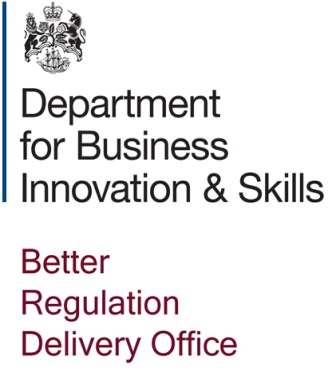 BRDO Masterclass in Regulatory Management Expression of Interest formTHANK YOU !!!Applicant InformationApplicant InformationApplicant InformationApplicant InformationApplicant InformationApplicant InformationApplicant InformationApplicant InformationApplicant InformationApplicant InformationApplicant InformationApplicant InformationLast NameLast NameLast NameFirst NameFirst Name NaNname NaNnameDateStreet AddressStreet AddressCityCityCityStateZIPCountryPhoneE-mail AddressE-mail AddressE-mail AddressCURRENT JOB ROLECURRENT JOB ROLEName of organisation:Name of organisation:Current position:Date held from:Please provide a brief description of your current duties (maximum of 200 words.)Please provide a brief description of your current duties (maximum of 200 words.)Level of education (Work Based Qualifications, Bachelors Degree, Masters etc)Level of education (Work Based Qualifications, Bachelors Degree, Masters etc)FURTHER INFORMATIONFURTHER INFORMATIONWhat is your current relationship with BRDO?What is your current relationship with BRDO?Who is your main contact at BRDO?Who is your main contact at BRDO?What are your anticipated learning objectives of attending the BRDO Masterclass in Regulatory Management? (250 words maximum)What are your anticipated learning objectives of attending the BRDO Masterclass in Regulatory Management? (250 words maximum)Please indicate if you have any further queries about the Masterclass?Please indicate if you have any further queries about the Masterclass?